Attività svolte A.S. 2023/24Nome e cognome della docente: Antonella Corrado ITP Gigliotti Raffaele Disciplina insegnata: Scienze integrate: ChimicaLibro/i di testo in uso Bagatti F., Corradi E. – “Chimica .verde – Dall’osservazione della materia alle macromolecole organiche – ZanichelliClasse e Sezione 2GPercorso 1 Come sono fatti gli atomiCompetenze: Essere consapevole delle potenzialità e dei limiti delle tecnologie nel contesto culturale e sociale in cui vengono applicateConoscenze: Individuare le caratteristiche delle principali particelle subatomiche Spiegare perché la composizione del nucleo consente di individuare l’identità chimica dell’atomo e l’esistenza di isotopi Descrivere le prove sperimentali che sono alla base del modello atomico nucleare.Conoscere il modello atomico di Bohr e il modello atomico ad orbitali.Conoscere i numeri quantici e gli orbitali. Conoscere le configurazioni elettroniche.Abilità:  Descrive le caratteristiche delle particelle subatomiche che costituiscono gli atomi Descrive le prove sperimentali che hanno portato ai modelli atomici di Rutherford, di Bohr e di SchrodingerUtilizzare il numero atomico (Z) e il numero di massa (A) per distinguere e rappresentare un isotopoDescrivere la disposizione reciproca delle particelle subatomiche nell’atomo in base al modello atomico di Rutherford, di Bohr e di Schrodinger.Saper costruire le configurazioni elettroniche.Obiettivi Minimi: Descrive le caratteristiche delle particelle subatomiche che costituiscono gli atomiUtilizzare il numero atomico (Z) e il numero di massa (A) per distinguere e rappresentare un isotopoDescrive la disposizione reciproca delle particelle subatomiche nell’atomo in base al modello atomico di Rutherford, di Bohr e di Schrodinger. Saper costruire le configurazioni elettroniche.Percorso 2 Dai modelli atomici alla tavola periodicaCompetenze: Osservare, descrivere ed analizzare fenomeni appartenenti alla realtà naturale e artificiale e riconoscere nelle sue varie forme i concetti di sistema e di complessità Conoscenze: Spiegare la relazione tra configurazione elettronica e disposizione degli elementi nella tavola periodicaElencare le famiglie chimiche e illustrare alcune proprietà chimiche che le caratterizzanoDescrivere le principali proprietà periodiche degli elementi: raggio atomico ,energia di ionizzazione  affinità elettronica , elettronegatività, Abilità Descrive la disposizione degli elettroni in base al modello ad orbitaliRiconosce un elemento chimico mediante il saggio alla fiamma Correla i valori di energia di ionizzazione alla struttura elettronica di un atomoAssocia a ogni elemento la rappresentazione semplificata della configurazione elettronicaClassifica gli elementi in metalli, non-metalli e semimetalliIndividua le principali famiglie chimicheCorrela la posizione di un elemento nella tavola periodica con le sue proprietà fisiche e chimiche Obiettivi Minimi Descrive la disposizione degli elettroni in base al modello ad orbitaliRiconosce un elemento chimico mediante il saggio alla fiamma. Associa a ogni elemento la rappresentazione semplificata della configurazione elettronica.Classifica gli elementi in metalli, non-metalli e semimetalli Individua le principali famiglie chimiche.Percorso 3 Gli elettroni si mettono in gioco: i legami chimiciCompetenze: Osservare, descrivere ed analizzare fenomeni appartenenti alla realtà naturale e artificiale e riconoscere nelle sue varie forme i concetti di sistema e di complessitàConoscenze: Prevedere la formazione dei legami tra gli atomi sulla base della regola dell’ottettoSpiegare le differenze tra i modelli di legame: legame covalente, legame ionico e legame metallicoAssociare le proprietà macroscopiche dei composti ionici, delle sostanze molecolari e dei metalli ai diversi modi di legarsi degli atomiPrevedere, in base alla posizione nella tavola periodica, il tipo di legame che si può formare tra atomi di due elementiAbilitàUtilizza i simboli di Lewis per prevedere il numero di legami che forma un atomoDistingue tra i diversi modelli di legameUtilizza la scala di elettronegatività per stabilire la polarità di un legame covalente   Descrive le proprietà dei metalli, delle sostanze molecolari e dei composti ioniciFormula ipotesi, a partire dalle proprietà delle sostanze, sui legami tra gli atomiStabilisce, in base alla posizione nella tavola periodica, il tipo di legame che si instaura tra gli atomiObiettivi minimi Utilizza i simboli di Lewis per prevedere il numero di legami che forma un atomoDistingue tra i diversi modelli di legameUtilizza la scala di elettronegatività per stabilire la polarità di un legame covalente   Descrive le proprietà dei metalli, delle sostanze molecolari e dei composti ioniciPercorso 4  Forze intermolecolari e proprietà delle sostanzeCompetenze Osservare, descrivere ed analizzare fenomeni appartenenti alla realtà naturale e artificiale e riconoscere nelle sue varie forme i concetti di sistema e di complessitàConoscenze: Prevedere, in base alla teoria VSEPR, la forma e la polarità di una molecola Interpretare i processi di dissoluzione in base alle forze intermolecolari che si possono stabilire tra le particelle di soluto e di solventeCorrelare le proprietà fisiche delle sostanze con l’intensità delle forze che si stabiliscono tra le particelleDescrivere e rappresentare in modo simbolico i processi di dissociazione e di ionizzazioneAbilità: Applica la teoria VSEPR per rappresentare la forma delle molecoleStabilisce se una molecola è polare o apolareDistinguere tra le diverse forze che si stabiliscono tra le particelle costituenti le sostanzePrevedere se due sostanze sono solubili o miscibiliMettere in relazione le proprietà fisiche di sostanze e soluzioni con le forze che si stabiliscono tra le particelle Riconosce e rappresenta i processi di dissociazione e di ionizzazioneObiettivi minimi: Stabilire  se una molecola è polare o apolareDistinguere tra le diverse forze che si stabiliscono tra le particelle costituenti le sostanzePrevedere se due sostanze sono solubili o miscibiliPercorso 5 Classi, formule e nomi dei compostiCompetenze: Acquisire, interpretare e trasmettere informazioni anche attraverso l’uso di linguaggi specificiConoscenze: Riconoscere che la capacità degli atomi di legarsi è correlata al concetto di numero di ossidazioneDefinire le principali classi di composti inorganici e, data la formula di un composto, riconoscere la classe di appartenenzaApplicare le regole di nomenclatura IUPAC e tradizionale per assegnare il nome ai composti e viceversaDistinguere le reazioni che portano alla formazione delle varie classi di compostiAbilità: Assegnare, nota la formula di una specie chimica, il numero di ossidazione a ciascun elementoRiconoscere la classe di appartenenza dalla formula o dal nome di un compostoDistinguere sperimentalmente i composti con proprietà acide e basicheUtilizzare le regole della nomenclatura IUPAC Padroneggiare le regole della nomenclatura IUPAC e della nomenclatura tradizionaleRappresentare  le reazioni che portano alla formazione di ossidi acidi e basici, di acidi e idrossidi e di saliObiettivi minimi: Assegnare, nota la formula di una specie chimica, il numero di ossidazione a ciascun elementoRiconoscere la classe di appartenenza dalla formula o dal nome di un compostoDistinguere sperimentalmente i composti con proprietà acide e basicheUtilizzare le regole della nomenclatura IUPACLaboratorio3. Attività o percorsi didattici concordati nel CdC a livello interdisciplinare - Educazione civica(descrizione di conoscenze, abilità e competenze che si intendono raggiungere o sviluppare)Dalla struttura molecolare alle proprietà chimiche e fisiche dell’acqua.Conoscenze: legame chimico tra atomi e tra molecole. abilitàSaper mettere in relazione le proprietà fisiche e chimiche con la struttura molecolare dell’acquaCompetenze utilizzare i concetti,i principi ed i modelli teorici della Chimica per interpretare la struttura dei sistemi e le loro proprietà e trasformazioni.Attività di LaboratorioAttività svolta classe 2G a.s. 23/24 - Laboratorio di chimica - GigliottiGli elementi della tavola periodicaProve sperimentali per l’osservazione dello stato fisico e delle reazioni di metalli e non metalli. Trasformazioni chimiche per la sintesi di ossidi acidi e ossidi basici, di acidi e di idrossidi. Esecuzione dei saggi alla fiamma per il riconoscimento degli elementi chimiciOsservazione della reattività degli elementi alcalini e alcalino terrosi.Legami chimiciOsservazione delle caratteristiche chimico fisiche degli alogenuri d’argento.Le reazioni chimicheOsservazione di reazioni di sintesi, di decomposizione, di scambio semplice e doppio scambio. Reazioni di preparazione di sali binari e ternari.Proprietà delle molecoleOsservazioni sperimentali sulla polarità delle sostanze. Prove di miscibilità di diversi composti. Riconoscimento dei composti ionici mediante osservazioni sperimentali sulla conducibilità dei metalli, dei non metalli e delle soluzioni. Costruzione delle serie elettrochimiche. Le analisi per via umidaEsecuzione della ricerca degli anioni per la determinazione di cloruri, bromuri, ioduri, carbonati e solfatiEducazione civicaL’obiettivo 6 dell’agenda 2030. Il problema della carenza di acqua. Studio dei sistemi ad osmosi inversa per la desalinizzazione delle acque. L’utilizzo dell'elettrolisi per la produzione di idrogeno green, esperimento pratico tramite impiego del Voltametro di Hoffman e di un pannello solare.Studenti	                                   La docente Antonella Corrado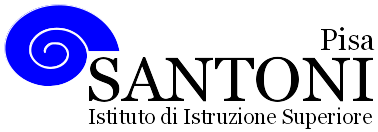 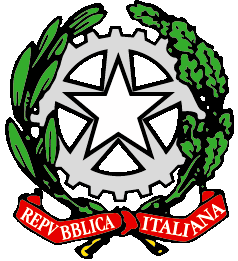 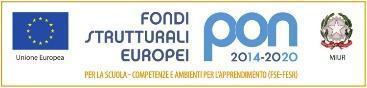 agraria agroalimentare agroindustria | chimica, materiali e biotecnologie | costruzioni, ambiente e territorio | sistema moda | servizi per la sanità e l'assistenza sociale | corso operatore del benessere | agenzia formativa Regione Toscana  IS0059 – ISO9001agraria agroalimentare agroindustria | chimica, materiali e biotecnologie | costruzioni, ambiente e territorio | sistema moda | servizi per la sanità e l'assistenza sociale | corso operatore del benessere | agenzia formativa Regione Toscana  IS0059 – ISO9001agraria agroalimentare agroindustria | chimica, materiali e biotecnologie | costruzioni, ambiente e territorio | sistema moda | servizi per la sanità e l'assistenza sociale | corso operatore del benessere | agenzia formativa Regione Toscana  IS0059 – ISO9001agraria agroalimentare agroindustria | chimica, materiali e biotecnologie | costruzioni, ambiente e territorio | sistema moda | servizi per la sanità e l'assistenza sociale | corso operatore del benessere | agenzia formativa Regione Toscana  IS0059 – ISO9001agraria agroalimentare agroindustria | chimica, materiali e biotecnologie | costruzioni, ambiente e territorio | sistema moda | servizi per la sanità e l'assistenza sociale | corso operatore del benessere | agenzia formativa Regione Toscana  IS0059 – ISO9001www.e-santoni.edu.ite-mail: piis003007@istruzione.ite-mail: piis003007@istruzione.itPEC: piis003007@pec.istruzione.itPEC: piis003007@pec.istruzione.it